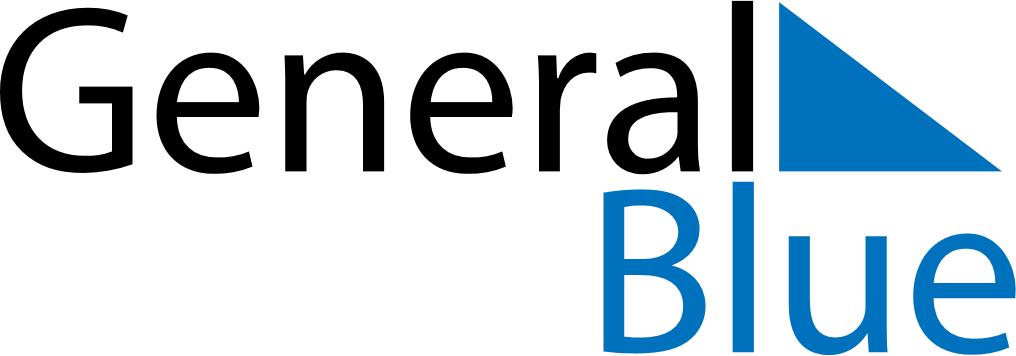 April 1648April 1648April 1648April 1648April 1648SundayMondayTuesdayWednesdayThursdayFridaySaturday123456789101112131415161718192021222324252627282930